Министерство культуры и туризма Астраханской области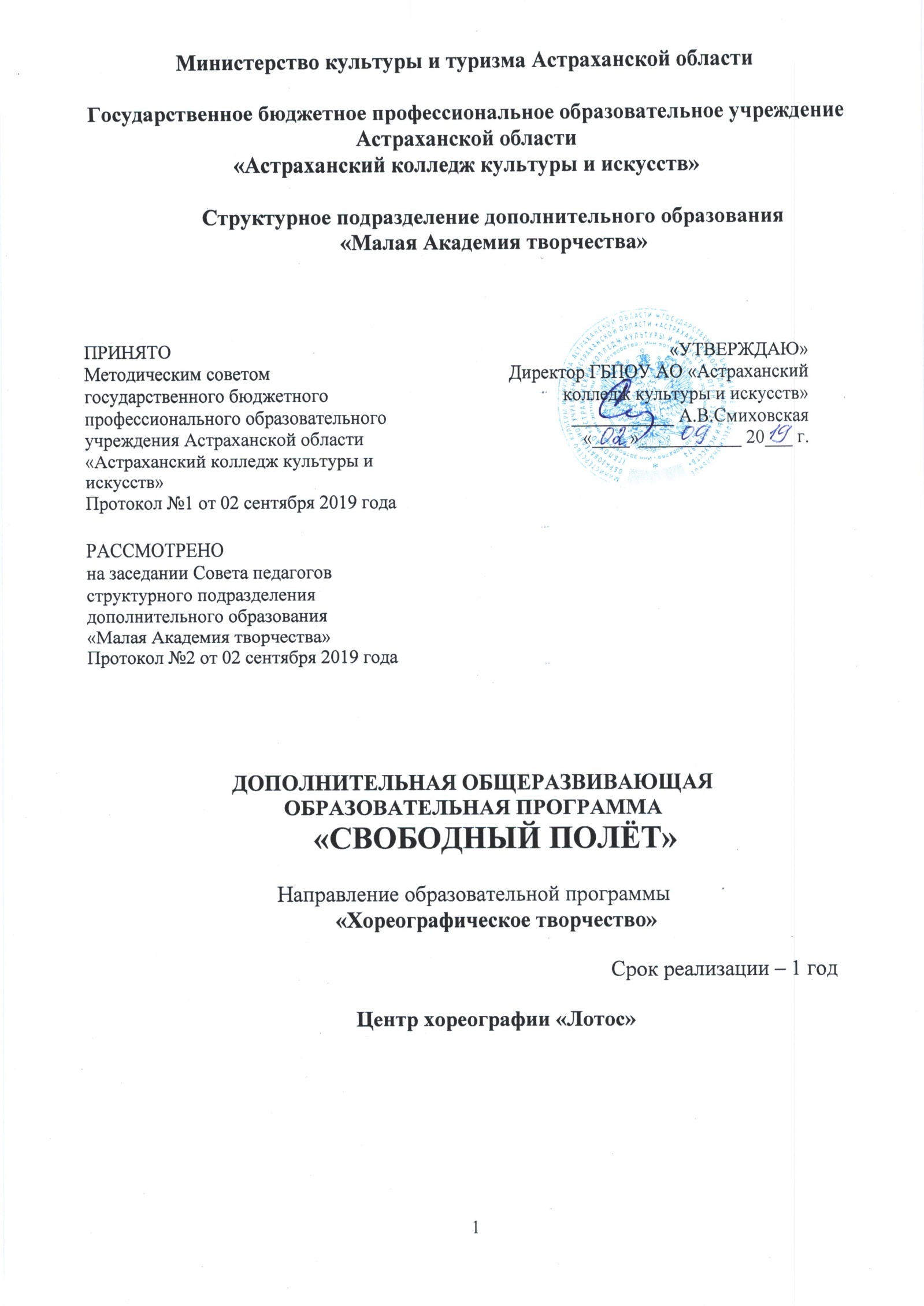 Государственное бюджетное профессиональное образовательное учреждение Астраханской области«Астраханский колледж культуры и искусств»Структурное подразделение дополнительного образования«Малая Академия творчества»ДОПОЛНИТЕЛЬНАЯ ОБЩЕРАЗВИВАЮЩАЯОБРАЗОВАТЕЛЬНАЯ ПРОГРАММА«СВОБОДНЫЙ ПОЛЁТ»Направление образовательной программы«Хореографическое творчество»Срок реализации – 1 годЦентр хореографии «Лотос»Разработчики:Манькова О.С., заведующий центра хореографии «Лотос»Измаилов А.И., главный балетмейстер центра хореографии «Лотос»  СодержаниеПояснительная записка……………………………………………...…….…...............4Планируемые результаты освоения дополнительной общеразвивающей образовательной программы «Свободный полет»…………………………………...7Учебные планы дополнительной общеразвивающей образовательной программы «Свободный полет»……………..…………….…………..…………………………....9IV.	График образовательного процесса…………………………….................................11Программы учебных предметов..…………………….................................................12VI. Система и критерии контроля освоения обучающимися дополнительной общеразвивающей образовательной программы «Свободный полет»……...……..13VII. Творческая, методическая и культурно-просветительская деятельность............14Пояснительная запискаДополнительная общеразвивающая общеобразовательная программа «Свободный полет» определяет содержание и организацию образовательного процесса в структурном подразделении ГБПОУ АО «Астраханский колледж культуры и искусств» «Малая академия творчества» (далее – Академия). Академия вправе реализовывать Программу при наличии соответствующей лицензии на осуществление образовательной деятельности. Настоящая дополнительная общеразвивающая общеобразовательная программа «Свободный полет» составлена в соответствии с п. 1 части 4 статьи 12 и пункта 1 части 2 статьи 83 Федерального закона Российской Федерации «Об образовании в Российской Федерации» и «Рекомендаций по организации образовательной и методической деятельности при реализации общеразвивающих программ в области искусств», утвержденных письмом Министерства культуры от 21.11.2013 г. №191-01-39\06-ги с целью определенияособенностей организации общеразвивающих программ в области искусств, а также осуществления образовательной и методической деятельности при реализации указанной образовательной программы.Дополнительная общеразвивающая общеобразовательная программа «Свободный полет» направлена:на эстетическое воспитание и духовно - нравственное развитие обучающихся;на привлечение наибольшего количества детей к художественному образованию (часть 1 статьи 83) Федерального Закона РФ «Об образовании в Российской Федерации».Программа разрабатывается и утверждается образовательной организацией самостоятельно с учетом «Рекомендаций по организации образовательной и методической деятельности при реализации общеразвивающих программ в области искусств», а также кадрового потенциала и материально-технических условий Академии. Дополнительная общеразвивающая общеобразовательная программа «Свободный полет» основывается на принципе вариативности для различных возрастных категорий детей и обеспечивает:развитие творческих способностей подрастающего поколения;формирование устойчивого интереса к творческой деятельности. При разработке дополнительной общеразвивающей общеобразовательной программы «Свободный полет» учитывалась занятость детей в общеобразовательных организациях, т.е. параллельное освоение детьми основных общеобразовательных программ. Дополнительная общеразвивающая программа «Свободный полет» реализуется посредством:личностно-ориентированного образования, обеспечивающего творческое и духовно-нравственное самоопределение ребенка;вариативности образования, направленного на индивидуальную траекторию развития личности;обеспечения для детей свободного выбора общеразвивающей программы.Направленность:Художественно - эстетическая, общеразвивающая. Обучение по дополнительной общеразвивающей общеобразовательной программе «Свободный полет»  доступно всем детям, желающим освоить двигательные навыки, выработать  умения овладеть своим телом и помочь укрепить мышцы. Предлагаемая программа ориентирована на развитие физических данных и на формирование необходимых технических навыков. Программа направлена на приобщение детей к основам мировой художественной культуры, развитие их эстетического вкуса, формирование и развитие танцевальных умений и навыков.Актуальность программы:Заключается в воспитании и развитии гармоничной личности ребенка. Важное направление в развитии личности занимает художественно-эстетическое воспитание. Оно включает в себя формирование ценностных эстетических ориентиров, эстетической оценки и овладение основами творческой деятельности. Занятия хореографией помогают усвоению основных музыкально-теоретических понятий, развивают музыкальный слух и память, чувство ритма, активизирует восприятие музыки. В процессе   работы над движением, связанным с музыкой, формируется художественный вкус детей, развиваются творческие способности, чувства прекрасного.Педагогическая целесообразность:Основная форма учебных занятий – урок. Используются различные формы урока: урок – конкурс, урок – импровизация, урок – концерт, урок – фантазия, урок – путешествия, урок – игра, интегрированные уроки, урок творчества, урок –погружения (погружение в сказку, образы и т.д.).Построение урока специфично. Он состоит из 4 частей: Вводная часть (приглашение в зал, расстановка по своим местам, поклон).Подготовительная часть (разминка, партерный станок).Основная часть (упражнения на середине зала).Заключительная часть (танцевальные движения, этюды, музыкальные игры).Это дает преподавателю возможность наиболее точно определить перспективы развития и организовать учебный процесс.Цели и задачи программыЦель программы: развитие творческих способностей обучающегося, формирование физического, музыкально-ритмического, эстетического и в целом психического развития детей.Задачи программы:Научить детей воспринимать музыкальные образы и согласовывать движения с их характером. Ритмично и выразительно двигаться;Развить художественно-творческие способности, пластичность, свободу координации движений;Воспитать нравственные качества: культуру движения, взаимоуважения друг к другу, создание творческой атмосферы, сознательной дисциплины, трудолюбия, чувства ответственности при выполнении творческих заданий.Обучить навыкам работы в ансамбле;Подготовить к концертным, конкурсным выступлениям;Привлечь обучающихся к участию в творческих мероприятиях;Воспитать у учащихся личностных качеств, позволяющих уважать и принимать духовные и культурные ценности разных народов;Воспитать учащихся в творческой атмосфере, обстановке доброжелательности, эмоционально – нравственной отзывчивости.Эти задачи решаются при выполнении одного из основных программных требований: соответствия характера движения содержанию и развитию музыкального образа. Для решения поставленных задач учитываются психолого-педагогические особенности развития детей данного возраста. Материально-технические условия реализации дополнительной общеразвивающей общеобразовательной программы «Свободный полет».Материально - техническая база образовательного учреждения  соответствует санитарным и противопожарным нормам, нормам охраны труда. Для реализации образовательной программы в кабинетах предусмотрены необходимые соответствующие принадлежности:просторное, хорошо проветриваемое учебное помещение;наличие в зале специального покрытия и зеркал;библиотеку аудио- и видеозаписей выступлений коллектива и других исполнителей;технические средства обучения: МР3 и СD проигрыватель, магнитофон, музыкальный центр.Сроки освоения программыВозраст: программа предназначена для обучения детей в возрасте от 14 летСрок реализации: 1 годII. Планируемые результаты освоения дополнительной общеразвивающей общеобразовательной программы «Свободный полет»Результатом освоения дополнительной общеразвивающей общеобразовательной программы «Свободный полет» является приобретение обучающимися следующих знаний, умений и навыков:в области исполнительской подготовки:двигательные навыки под музыку;умение использовать выразительные средства для создания художественного образа;навыки публичных выступлений.знания профессиональной терминологии;умения выполнять комплексы специальных хореографических упражнений, способствующих развитию профессионально необходимых физических качеств;умения соблюдать требования к безопасности при выполнении танцевальных движений;навыков музыкально-пластического интонирования;области теоретической подготовки:первичных знаний о музыкальных жанрах и основных стилистических направлениях;знаний основ танцевальной грамоты, правил исполнения движений;знаний основных средств выразительности, используемых в хореографическом искусстве;знаний наиболее употребляемой танцевальной терминологии.Результатом освоения дополнительной общеразвивающей общеобразовательной программы «Свободный полет» по учебным предметам является приобретение обучающимися следующих знаний, умений и навыков.развитие  силы, выносливости, ловкости, гибкости, координационных способностей;укрепление  здоровья, всестороннее физическое развитие;развитие чувства ритма, темпа, исполнительских навыков в танце, художественно – творческие способностей и художественного вкуса;формирование красивых манер, походки, осанки, выразительности телодвижений и поз;развитие активности, инициативы, умения преодолевать трудности, препятствия;воспитание чувства ответственности, трудолюбия, коммуникабельности, избавления от стеснительности, зажатости, комплексов;воспитание умения взаимодействовать с взрослым, сверстником, умение радоваться успехам других, вносить вклад в общий успех;формирование познавательных способностей: памяти, внимания, мышления (умение наблюдать, сравнивать, анализировать).Учебный предмет «Классический танец»знание балетной терминологии;знание элементов и основных комбинаций классического танца;знание особенностей постановки корпуса, ног, рук, головы,знание танцевальных комбинаций;умение исполнять элементы и основные комбинации классического танца;умение осваивать и преодолевать технические трудности при тренаже классического танца и разучивании хореографического произведения;Учебный предмет «Современный танец»знания основных элементов современного танца;умение передавать в пластике разнообразный характер музыки;умение исполнять движения и элементов в различных игровых и проблемных ситуациях;умение самостоятельно начинать и заканчивать движения вместе с музыкой;умение передавать в современной пластике музыкальный образ;умение выражать различные эмоции в мимике и пантомимике;навык быстрого выучивания комбинаций современного танца;навык грамотного исполнения тренажа современного танца.Знание различных техник современного танцаУчебный предмет «Подготовка концертных номеров»умение осуществлять подготовку концертных номеров, партий под руководством преподавателя;умение работы в танцевальном коллективе;умение видеть, анализировать и исправлять ошибки исполнения;умение понимать и исполнять указания преподавателя, творчески работать над хореографическим произведением на репетиции;навыки участия в репетиционной работе;умение распределять сценическую площадку, чувствовать ансамбль, сохранять рисунок танца.III. Учебный план дополнительной общеразвивающей общеобразовательной программы «Свободный полет»Целью данного учебного плана является: создание благоприятных условий организации образовательного процесса на основе выявления и реализации способностей каждого обучающегося на всех этапах обучения, определения перспектив его развития и, тем самым, предоставление оптимальных возможностей для активного включения в непрерывный процесс художественно-эстетического образования.Комплекс предметов и объем часов, зафиксированных в учебном плане, определяют полноту и интенсивность образовательного процесса, что полностью отвечает целям и задачам художественно-эстетического образования:достижения уровня образованности, позволяющего обучающемуся самостоятельно ориентироваться в ценностях мирового культурного пространства;приобретение собственного опыта художественно-эстетической деятельности, выраженного в качественном овладении знаниями, умениями и навыками по выбранному виду искусства.Учебный план программы дополнительной общеразвивающей общеобразовательной программы «Свободный полет» рассчитан на 1 год обучения и предусматривает следующие учебные предметы:Классический танецСовременный танецПодготовка концертных номеровУЧЕБНЫЙ ПЛАНДополнительная общеразвивающая образовательная программа«СВОБОДНЫЙ ПОЛЁТ»Направление образовательной программы:«Хореографическое творчество»(Основной курс обучения) Срок обучения – 1 год Для обучающихся в возрасте  от 14  лет     Продолжительность занятия – 45 минут                Концертмейстерские часы для проведения занятий планируются согласно сложившимся традициям и методической целесообразности.По всем предметам по итогам полугодий  проводится полугодовой контроль: IV. График образовательного процессаУчебный процесс осуществляется с 1 сентября, согласно графикам учебного процесса либо с иной даты при наличии вакантных мест при условии установления приёмной комиссией соответствия уровня подготовки обучающихся.Учебный год делится на два полугодия. После окончания полугодия обучающимся  предоставляются каникулы, в том числе зимой – не менее двух недель. Предусмотрены осенние каникулы – в течение 1 полугодия, весенние каникулы – в течение 2 полугодия.Продолжительность полугодий устанавливается ежегодно и отражается в графике учебного процесса. В графике учебного процесса отражается количество недель, предусмотренных на изучение предмета и полугодовой контроль.Занятия в Академии начинаются не ранее 8.00 часов утра и заканчиваются не позднее 20.00 часов. Между занятиями предусмотрен перерыв не менее 5 минут. Для обучающихся в возрасте 16-17 лет  включительно допускается окончание занятий в 21.00 часов. Основными формами организации и проведения образовательного процесса являются  групповые занятия.Форма организации и режим занятийОсновная форма обучения – урок. Продолжительность урока – 45 минут. Распределение времени по учебным предметам следующее:V. Программы учебных предметов          Отличительной особенностью данной программы является то, что она адаптирована к условиям образовательного процесса в структурном подразделении ГБПОУ АО «Астраханский колледж культуры и искусств» «Малая академия творчества». Настоящая программа не имеет аналогов и не дублирует программу в дошкольных образовательных учреждений.Задачами программы являются:- достичь правильной физической и специальной подготовки к дальнейшему обучению на уроках классического танца;- укрепить физическое здоровье;- приобрести гибкость и пластичность всего тела;- приобрести навыки исполнительского мастерства в современном танце;- достичь высокого уровня исполнительского мастерства в концертно-конкурсных номерах.Данной образовательной программой предусматривается изучение следующих учебных предметов:Современный танецКлассический танецПодготовка концертных номеровУчебный предмет «Современный танец» - групповые занятия.Учебный предмет «Классический танец» - групповые занятия.Учебный предмет «Подготовка концертных номеров» - групповые занятия.Программы учебных предметов представлены в приложении к дополнительной общеразвивающей образовательной программе «Свободный полёт».VI. Система и критерии контроля освоения обучающимися дополнительной образовательной программы «Свободный полет»Учебный предмет «Классический танец» Учебный предмет «Современный танец» Учебный предмет «Подготовка концертных номеров»Формы и методы  контроляКаждый из видов контроля успеваемости учащихся имеет свои цели, задачи и формы.        Цель контроля успеваемости - определение уровня подготовки учащегося на определенном этапе обучения по конкретно пройденному материалу. При оценивании учащегося, осваивающегося общеразвивающую программу, следует учитывать:формирование устойчивого интереса к хореографическому искусству, к занятиям танцами;овладение  практическими  умениями  и  навыками  в  различных  видах   деятельности: сольном, ансамблевом исполнительстве;степень продвижения учащегося, успешность личностных достижений.    По результатам контроля успеваемости выставляются: «зачет», «не зачет». Зачтено – ставится, если обучающийся точно и грамотно выполнил задания. Не зачтено – ставится, если обучающийся не явился (без уважительной причины) и выполнил задания не соответственно предъявляемым требованиям.VII. Творческая, культурно-просветительская и методическая деятельностьТворческая и культурно – просветительская деятельность  направлена на развитие творческих способностей обучающихся, пропаганду среди различных слоев населения лучших достижений отечественного и зарубежного искусства, приобщения их к духовным ценностям.Цели творческой, культурно-просветительской деятельности:развитие мотивации личности обучающихся, к познанию и творчеству;удовлетворение творческих потребностей в области музыкальной и художественной культуры;развитие артистических навыков обучающихся;формирование общей культуры обучающихся;расширение культурного кругозора обучающихся;социализация обучающихся через творческую деятельность в области искусств;формирование коммуникационных навыков, обучающихся;популяризация среди различных слоев населения произведений классической и народной музыкальной культуры;приобщение к духовным ценностям;осуществление благотворительных целей путём выступлений перед инвалидами, ветеранами, пожилыми людьми.2. Задачи:- целенаправленное воспитание и развитие целостной личности, обеспечивающее процесс самоопределения обучающегося в жизненном и профессиональном плане на основе усвоения общечеловеческих ценностей;- практическая подготовка обучающихся к жизни в современном обществе, создание условий для дальнейшей успешной социальной адаптации детей;- создание условий для формирования исполнительских и творческих умений и навыков обучающихся, предоставление возможности юным исполнителям при публичном выступлении учиться владеть собой, воспитывать ответственность при выходе на сцену.- организация содержательного досуга.Виды деятельности:3.1. Проведение концертов силами преподавателей и обучающихся;3.2.Организация конкурсных поездок, обучающихся и преподавателей по России и за ее пределы;3.3. Участие в фестивалях и конкурсах различного уровня (муниципальных, районных, областных, Всероссийских, международных);3.4Посещение концертных залов города Астрахани (Астраханская государственная филармония, ФГБОУ ВО «Астраханская государственная консерватория», Астраханский государственный театра оперы и балета).ПРИНЯТО	Методическим советомгосударственного бюджетного профессионального образовательного учреждения Астраханской области «Астраханский колледж культуры и искусств»Протокол №1 от 02 сентября 2019 года«УТВЕРЖДАЮ»Директор ГБПОУ АО «Астраханский колледж культуры и искусств»___________ А.В.Смиховская«____»___________ 20___ г.РАССМОТРЕНО	на заседании Совета педагоговструктурного подразделениядополнительного образования«Малая Академия творчества»Протокол №2 от 02 сентября 2019 года№Наименование учебного предметаФорма занятийКоличественный состав группКоличество аудиторных часов в неделюФорма контроля1.Классический танецгрупповаягруппа не менее 12 человек21полугодие – открытый урок;2 полугодие – открытый урок2.Современный танецгрупповаягруппа не менее 12 человек41полугодие – открытый урок;2 полугодие – открытый урок3.Подготовка концертных номеровгрупповаягруппа не менее 12 человек21полугодие – открытый урок;2 полугодие – открытый урок3.Всего:Всего:Всего:8Название предмета1 полугодие2 полугодиеКлассический танецоткрытый урокоткрытый урокСовременный танецоткрытый урокоткрытый урокПодготовка концертных номеровоткрытый урокоткрытый урокНаименование учебного предметаКоличество аудиторных часов в неделюПродолжительность занятияКлассический танец245 минутСовременный танец445 минутПодготовка концертных номеров245 минутВид контроляЗадачиФормыТекущий контроль- поддержание учебной дисциплины, - выявление отношения учащегося к  изучаемому предмету, - повышение уровня освоения текущего учебного материала. Текущий контроль осуществляется педагогом регулярно  в рамках расписания занятий.  Результаты текущего контроля учитываются при проведении полугодового контроля.просмотрПолугодовой  контрольопределение успешности развития учащегося и усвоения им  программы на определенном этапе обученияI полугодие –открытый урок ;II полугодие – открытый урок.